Najnowsze trendy na wiosnę 2021Poszukujesz inspiracji modowych na zbliżający się nowy sezon? Koniecznie zajrzyj na nasz blog, gdzie codziennie publikujemy najlepsze inspiracje oraz porady w kwestii modowej. Sprawdź!Trendy wiosennePoszukujesz inspiracji modowych na zbliżający się nowy sezon? Koniecznie zajrzyj na nasz blog, gdzie codziennie publikujemy najlepsze inspiracje oraz porady w kwestii modowej. Sprawdź: https://fashionpolska.pl/blog.Jak ubierać się wiosną?Pierwsze promienie wiosennego słońca jeszcze przed nami, ale warto zaopatrzyć się w nową garderobę na ten cieplejszy czas. W obecnym sezonie królują kolory neutralne, które łatwo połączyć ze sobą. Mowa tutaj o beżach, bieli czy czerni. To kolory bardzo eleganckie, ale na co dzień prezentują się równie dobrze w basic stylizacjach. Królować też w tym sezonie będą ozdoby do włosów oraz opaski. Warto tutaj zaszaleć i wybrać bardziej ekstrawaganckie wzory. Każdą stylizację dopełni jeszcze zdobna biżuteria o niebanalnym wzornictwie. 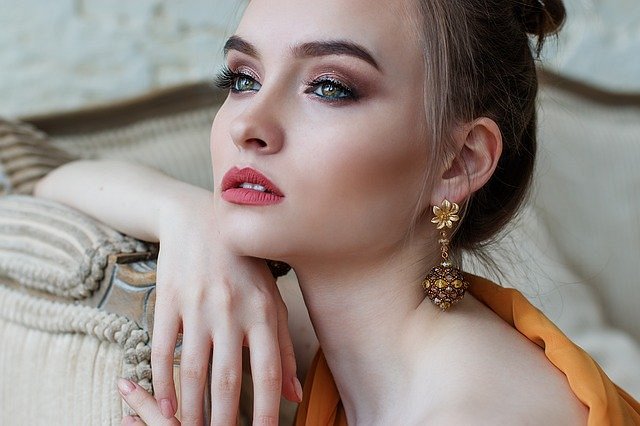 Gdzie śledzić nowinki modowe?Poszukujesz miejsca, w którym regularnie będziesz mogła śledzić najnowsze trendy w modzie? Zajrzyj na naszą stronę internetową, aby przekonać się w jak łatwy sposób można skompletować stylową szafę. Nasze poradniki okraszone mnóstwem zdjęć to także spora dawka wiedzy i inspiracji. Dzięki nam odkryjesz również nieznanych sobie polskich producentów oraz zagraniczne marki! Odśwież z nami swoją garderobę na wiosenne dni. 